NAME: __________________________________ DATE: _________________ CLASS PERIOD: ______STUDENT NOTES SHEET: SPECIES, SPECIATION, AND HELLBENDER TAXONOMYPart 1: What is a Species?Summarize three key points from the video that we just watched.Part 2: Islands in the Sky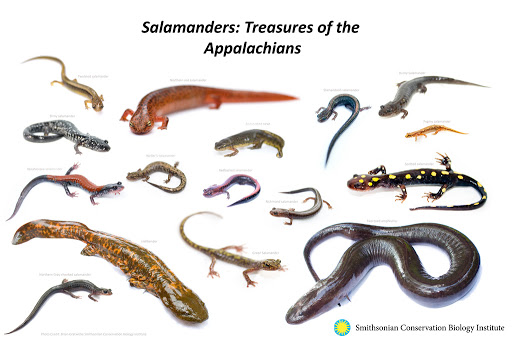 Appalachian salamander diversityMore species of salamanders in Appalachia - _______ of all species – than in any other place in the  world!Why do we live in such a hotspot?  What is it about Appalachia that gives rise to so many species?____________ - seasonal temperatures, ____________, etc.Elevation____________________What is it about mountains?For salamanders, mountains are like __________________!This is called __________________________________________.When two populations of the same species become separated by a _______________________________.Over long periods of time _____________________________________ (_____________________ isolation), those populations accumulate _________________ differences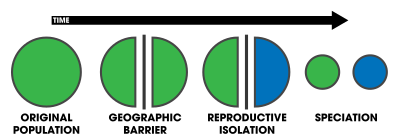 The importance of biodiversityIf there are plenty of plants and animals, why should we worry about how many different species there are?Remember that different species fulfill _______________________ in ecosystems – their ecological ______________The more species there are, the more niches are being filled – the more _______________ an ecosystem is (and the more _________________ it provides to humans!)So, where do hellbenders fit in?Kingdom: AnimaliaPhylum: VertebrateClass: AmphibiaOrder: CaudataFamily: CryptobranchidaeGenus and species: Cryptobranchus alleganiensisCan you name a few other amphibians? _______________________________________________________Are hellbenders more closely related to lizards or frogs? __________________  How do you know?How do we calculate diversity?  Let’s say we just go by how many different species there are in an area.  Is this a good way to measure how “diverse” an area is?  Why or why not?Species Richness________________________ = species richness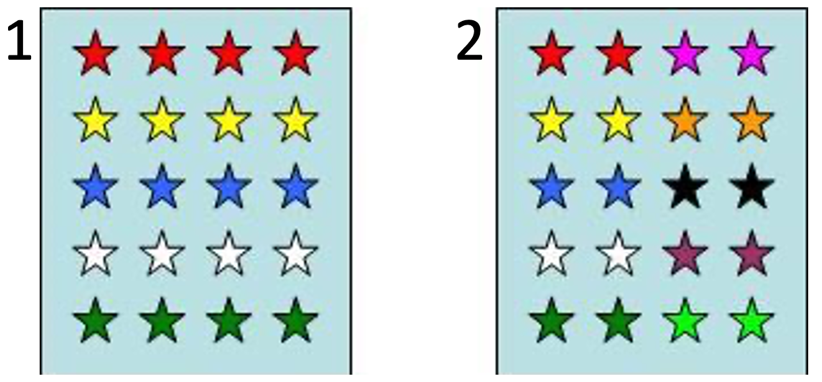 Which community has a higher species richness?			1	OR	2How about this one?		1	OR	2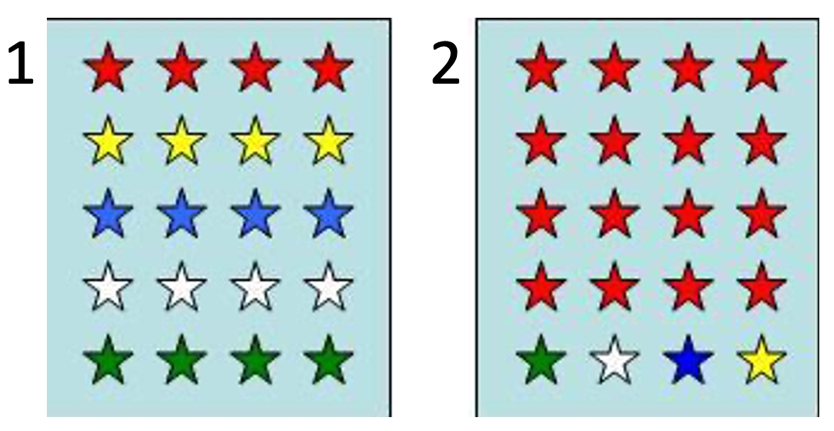 But which one would you say is more diverse?			1	OR	2Species evennessHow “__________________________” each species is (how many individuals of each species there are) = species evennessCommunity _____ has a higher species evenness!